Рассмотрим, как происходит развитие ребенка в каждом 7-летнем цикле. От 0 до 28 лет.1. В период от рождения ребенка до 7 лет происходит психофизическое формирование ребенка. В первый год жизни активно развивается и формируется физическое тело ребенка. Ко второму году жизни развивается речь как основа взаимодействия с людьми. Ребенок учится выстраивать отношения  миром.К 3 годам ребенок впервые пытается управлять собой «Я сам».К 4 годам включается в коллективные действия (игру). С 5 лет ребенок начинает логически мыслить, по каждому поводу задает вопрос «почему?». Активно познает причинно-следственные связи. Именно в этот период происходит формирование самооценки ребенка и его отношение к окружающему миру. Поэтому так важно что в этот период говорят значимые для ребенка взрослые о нем и как его оценивают. До школы ребенку особенно свойственна подражательность, он старается вести себя так, как действуют окружающие его люди, мнение которых для него важно. Наблюдая, ребенок усваивает первые нравственные законы поведения.Таким образом, к семи годам: - в теле ребенка отвердевают все хрящи;- дошкольник уже умеет выстраивать отношения с окружающим миром; - проявляется мотивация не только к играм, но и к учебной деятельности; - ребенок физически и психологически готов к школе, т.е. переходит на новый цикл развития.2. От 7 до 14 лет (психоэмоциональный уровень) ребенок стремится к активному проявлению и взаимодействию с окружающим миром.В этот период формирование и окостенение позвоночника, грудной клетки, таза и конечностей еще не завершено, поэтому необходимо следить за осанкой и походкой ребенка. Руки ребенка не могут еще выполнять точные движения и быстро утомляются, особенно в возрасте 7-8 лет.Формируется культура контактов со сверстниками и взрослыми, с девочками и с мальчиками. В этом возрасте не следует ограничивать сферу контактов ребенка со сверстниками.Важно помнить, что 12-14 годам ребенок стремится (к независимому от родителей) развитию, поэтому есть опасность обострения конфликтов между детьми и родителями.К 14 годам в среднем заканчивается половое созревание и актуальным для подростков становится внимание, ухаживание за противоположным полом.К концу этого возрастного периода накоплен личностный опыт, выстраивается линия жизни и первые серьезные цели, вопросы самоуважения.3. От 14 до 21 года (ментально-интеллектуальный уровень) усиливается чувство взрослости, противоречия между детьми и родителями, проблемы взаимоотношения полов.В 14 лет у детей растет внимание к своим внешним данным и мнению окружающих по этому поводу.В 15 лет стремление к полной независимости, жажда освобождения внешнего контроля сочетаются у подростков с развитием самоконтроля и началом сознательного самовоспитания. Особенно быстро развиваются мыслительные операции. Одним из ведущих мотивов поведения выступает желание утвердиться в коллективе ровесников, завоевать авторитет.Главная особенность юношеского возраста – осознание собственной индивидуальности, неповторимости и непохожести на других.  На этом этапе происходит определение сферы профессиональных интересов, выбор учебного заведения и профессии. Так как выбор вызывают внутреннюю напряженность, которая может привести к разочарованию и срыву, очень важна профориентационная работа с подростками.К 21 году заканчивается процесс роста человека, многие заканчивают обучение в ВУЗах и колледжах. Ведущей сферой деятельности становится труд.4. С 21 года до 28 лет (переходный или синтезирующий уровень). Анализируя опыт предыдущих лет, появляются плоды личного творчества: профессия, дом, семья, дети.Изготовлено: КЦСОН ОРДиП Ленинского района г. Ижевска                  Информационный буклет для                  родителей    Семилетние      циклы       развития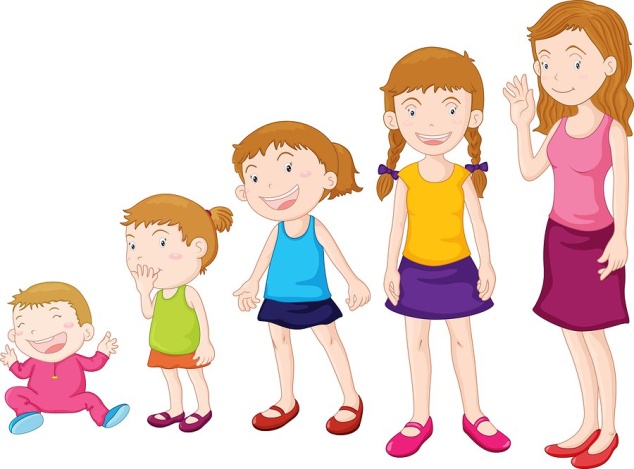 